嘉義縣大埔鄉大埔國民小學附設幼兒園104學年度04月份幼兒餐點表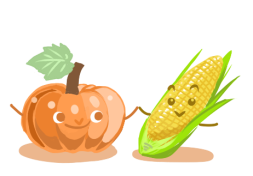 04/06｜04/08上午兒童節清明節補假餛飩麵波蘿麵包豆漿拉麵04/06｜04/08下午兒童節清明節補假關東煮關東煮木耳蓮子湯04/11｜04/15上午麵包米漿排骨粥芝麻包豆漿水餃蘿蔔魚丸湯巧克力吐司鮮奶04/11｜04/15下午義大利麵綠豆薏仁湯鍋燒麵鹹粥餛飩麵04/18｜04/22上午包子鮮奶番茄蔬菜麵水餃蛋花湯蜂蜜蛋糕養樂多肉羹麵04/18｜04/22下午皮蛋瘦肉粥蘿蔔糕關東煮客家粄條湯紅豆薏仁湯04/25｜04/29上午麵包豆漿蔥油餅豆漿餛飩麵雞肉玉米粥炒麵味噌湯04/25｜04/29下午薏仁湯冬瓜粉圓湯蔬菜餅乾關東煮玉米濃湯虎皮蛋糕優酪乳